Owls Word Lists: Autumn Term 2Guidance;Choose the set of words that best suits your child and the level of challenge they need. Throughout the term, you should help your child to practice writing these words so that they become familiar with them. The words, sounds and spelling patterns will also be practised in our spelling sessions and through regular short dictation activities. Dictation will involve the children listening to a series of appropriate sentences and writing them down, using their spelling knowledge.  They will be given plenty of time to complete the sentences and the focus of the task will be for the children to use the spelling rules and patterns learnt in a context.  Some words will be from the pattern rather than just the words on the list. Mild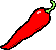 MildSpicy     Spicy     Hot        Week 2: Tricky Words 1Week 2: Tricky Words 1Week 2: Tricky Words 1Week 2: Tricky Words 1Week 2: Tricky Words 1Everyone needs to learn these words:Everyone needs to learn these words:Everyone needs to learn these words:originallyoriginallyalternativelycontrarysubsequentlyimmediately consequentlyconverselyimmediately consequentlyconverselyinitiallysimilarlyhenceforwardinitiallysimilarlyhenceforwardWeek 3: Unstressed VowelsWeek 3: Unstressed VowelsWeek 3: Unstressed VowelsWeek 3: Unstressed VowelsWeek 3: Unstressed VowelsmemorabledecimalfamiliarceremonyindividualmemorabledecimalfamiliarceremonyindividualliteratureescalatoropportunitymedicineabandonedliteratureescalatoropportunitymedicineabandonedastronomylaboratorydevelopmentabominablecategoryWeek 4: Unstressed Consonants Week 4: Unstressed Consonants Week 4: Unstressed Consonants Week 4: Unstressed Consonants Week 4: Unstressed Consonants cupboardshepherdchestnutsandwichmoderncupboardshepherdchestnutsandwichmoderngovernmenthandsomeattemptspatternpunctualgovernmenthandsomeattemptspatternpunctualhandkerchiefrecognisemoistenexhilarateparticularWeek 5: Unstressed Endings: -ant, -ance, -ent, -enceWeek 5: Unstressed Endings: -ant, -ance, -ent, -enceWeek 5: Unstressed Endings: -ant, -ance, -ent, -enceWeek 5: Unstressed Endings: -ant, -ance, -ent, -enceWeek 5: Unstressed Endings: -ant, -ance, -ent, -encefrequentresidenceexpectantdominantradiantfrequentresidenceexpectantdominantradiantobservancedependenceinnocentassistanceelegantobservancedependenceinnocentassistanceelegantsignificancearroganceignorantcorrespondenceobedientWeek 6: Double or Single Consonants Week 6: Double or Single Consonants Week 6: Double or Single Consonants Week 6: Double or Single Consonants Week 6: Double or Single Consonants imitateidentityopponentharassattitudeimitateidentityopponentharassattitudeembarrassingparallelprogrammedisapprovecommitmentembarrassingparallelprogrammedisapprovecommitmentunnecessaryapprehensiveapparatusappallingcommitteeWeek 7: Tricky Words 2Week 7: Tricky Words 2Week 7: Tricky Words 2Week 7: Tricky Words 2Week 7: Tricky Words 2Everyone needs to learn these words:Everyone needs to learn these words:Everyone needs to learn these words:Everyone needs to learn these words:pyjamasbiscuityachtspaghettibiscuityachtspaghettigateaumosquitobanquetgateaumosquitobanquetsouveniramateursilhouetteYear 5 and 6 wordsYear 5 and 6 wordsYear 5 and 6 wordsYear 5 and 6 wordsYear 5 and 6 wordsdefinite, desperate, determined, develop, dictionary, disastrous, embarrass, environment, equipment, especially, exaggerate, excellent, existence, explanation, familiar, foreign, forty, frequently, government, guaranteedefinite, desperate, determined, develop, dictionary, disastrous, embarrass, environment, equipment, especially, exaggerate, excellent, existence, explanation, familiar, foreign, forty, frequently, government, guaranteedefinite, desperate, determined, develop, dictionary, disastrous, embarrass, environment, equipment, especially, exaggerate, excellent, existence, explanation, familiar, foreign, forty, frequently, government, guaranteedefinite, desperate, determined, develop, dictionary, disastrous, embarrass, environment, equipment, especially, exaggerate, excellent, existence, explanation, familiar, foreign, forty, frequently, government, guaranteedefinite, desperate, determined, develop, dictionary, disastrous, embarrass, environment, equipment, especially, exaggerate, excellent, existence, explanation, familiar, foreign, forty, frequently, government, guaranteeTopic WordsTopic WordsTopic WordsTopic WordsTopic Wordsallied, blitz, evacuate, evacuee, holocaust, Nazi, persecute, ration, shelter,allied, blitz, evacuate, evacuee, holocaust, Nazi, persecute, ration, shelter,allied, blitz, evacuate, evacuee, holocaust, Nazi, persecute, ration, shelter,allied, blitz, evacuate, evacuee, holocaust, Nazi, persecute, ration, shelter,allied, blitz, evacuate, evacuee, holocaust, Nazi, persecute, ration, shelter,